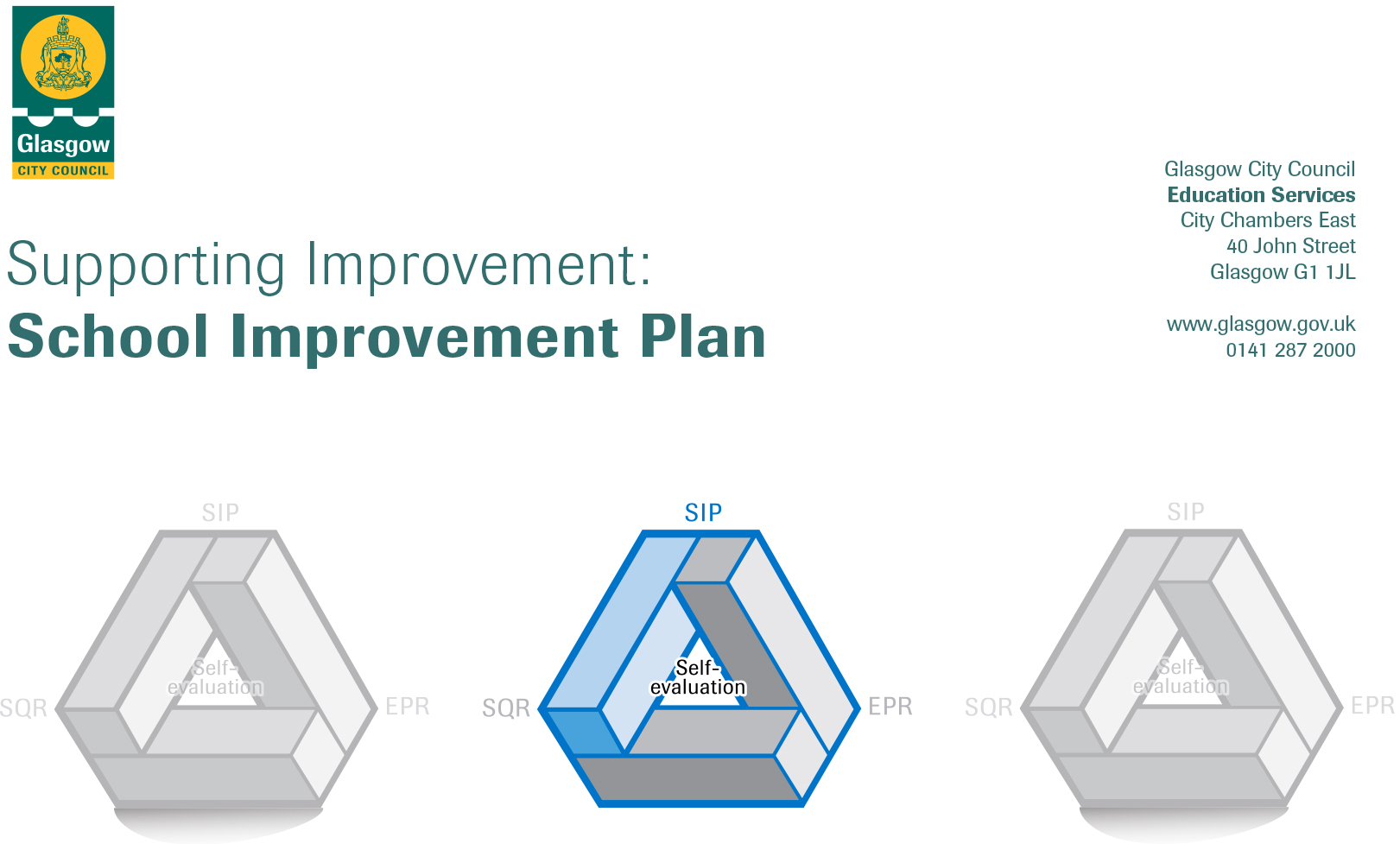 Session: 2018-19CONTENTS1.	Vision, Values and Aims2.	Summary of Self-Evaluation Process / Priorities for Improvement in the current session3.         Action Planning Action Plan Summary for StakeholdersEstablishmentNithsdale Road Nursery SchoolHead of EstablishmentAnnemarie MillerArea/Local Improvement GroupSouth Lig 2Head of ServiceDonnie MacLeodArea Education Officer/Quality Improvement OfficerLouise Hamilton/Sharon Constable1. Our Vision, Values and AimsOur Vision at Nithsdale Road Nursery School is to work in partnership with parents, cares and the community to offer a safe, secure, caring, healthy, respectful, inclusive, stimulating learning environment where each child achieves their full potential.Our Values at Nithsdale Road Nursery School are the characteristics that we believe are essential for lifelong learning:Children need to be able to adapt to different experiences and achieve emotional wellbeing. They need to take responsibility, recognise and manage their own feelings and understand the feelings of others, have a sense of independence and self-worth, form and maintain positive, mutually respectful relationships with others, be able to solve problems and make informed decisions and have a sense of purpose and goals for the future.2. Summary of our self-evaluation process. Our self- evaluation focuses on key aspects of our children’s successes, achievements and well-being. An effective system is in place to monitor the quality of the work of the nursery and to gather the views of the staff, parents, children and other stakeholders. Staff work together to evaluate provision and together we make improvements and changes were needed. There is focus on continuing improvements to learning and teaching as well as improvements in achievements of all children. Strengths and areas for improvement are clearly identified. Our self- evaluation draws on a wide range of evidence. Staff are reflective practitioners and share good practice. Complete review undertaken using How Good is Our Early Learning and Child Care. This is reviewed yearly Strengths identified:Priorities for development:1: Managing change and maintaining quality2:Moderation3:Environments3.  Action Planning3.  Action Planning3.  Action Planning3.  Action Planning3.  Action Planning3.  Action Planning3.  Action Planning3.  Action PlanningNo.Quality Indicator Priority 11.3 Theme 31.4 Theme 2  There is a clear cohesion between professional learning and professional development to ensure quality lies at the heart of what we do. SMT are highly visible and motivate others with changed being managed at a sustainable pace with regular opportunities available for professional dialogue and discussion resulting in positive outcomes for children.Tasks to achieve priority  Timescaleand checkpoints             Evidence of Impact > (data, observation, views)             Evidence of Impact > (data, observation, views)All staff to revisit Documentation ( Folder in place)September 2019Remits, roles and responsibilities are clear to all staff.Remits, roles and responsibilities are clear to all staff.PDP CalendarSeptember 2019Opportunity to personalise training and development needsOpportunity to personalise training and development needsAll staff to keep track of training and impact on CPD ManagerAll staff to keep track of training and impact on CPD ManagerOctober 2019Regular meetings to track progressRegular meetings to track progressI per termOpportunity for reflectionStaff QuestionnairesStaff QuestionnairesSupport self- evaluation licked to changeAttendance at Mentally Healthy workplace Training for ManagersAttendance at Mentally Healthy workplace Training for ManagersJune 2019Development of good practice to prevent/ manage stress within the establishment as a result of impact of change Promotion of health and wellbeing for staff.Staff leading on this priority – including partners                                                                                                                            Resources and staff developmentSMTTapestry ProgrammeEarly Years ScotlandGlasgow City CouncilTeam Leader Cluster South LIG 2Digital Leader of LearningCalendar of Training in place.PDP for all staffCommon Core of Skills, Knowledge & Understanding and Values for the “Children’s Workforce” in Scotland. Scottish Government DocumentBuilding the AmbitionEarly Learning and Childcare-National Induction ResourceMentally Healthy Workplace Training PackNo.Quality Indicator  Priority 22.3 Theme 3  Evidence of children’s progress is consistent and robust. Moderation is used to raise standards and expectations across the early level with practitioners taking a collegiate approach to reach agreements. Good use is made of assessment tools/frameworks to ensure our evidence is reliable and valid. Opportunities are in place to involve parents in this processTasks to achieve priority  Timescaleand checkpoints Timescaleand checkpoints   Evidence of Impact > (data, observation, views)Moderation Champions identifiedJune  2019June  2019Training program to be put in place Moderation of Numeracy trackers (cluster)May 2020May 2020Numeracy trackers used effectively to make judgements around children’s learning.Team Leader to attend training sessionsAugust 2019August 2019South Lig 2 will take part in inter authority moderation. Moderation cycle is revisitedSeptember 2019September 2019Moderation is understood by all practitionersAll staff involved in Tapestry ProgrammeOn-going throughout yearOpportunities for practitioner reflection, personal development and professional dialogue in order to enhance practice and maintain quality.Opportunities for practitioner reflection, personal development and professional dialogue in order to enhance practice and maintain quality.Regular staff meetings	On goingOpportunities for reflection.Opportunities for reflection.Staff leading on this priority – including partners                                                                                                                            Resources and staff developmentSMTTeam LeadersParentsCDOsAttendance at master class and tapestry programme.Opportunities for Team Leaders to further enhance leadership skills.Self- evaluation of service by parents (questionnaires)No.Quality Indicator  Priority 33.2 Theme 22.2 Theme 1  Ensure our learning environment is enabling, rich, varied, nurturing and safe. Children are motivated and stimulated within our playrooms contributing to their learning and engagement. Careful consideration is given to resources, pace of day and sensitive interaction.Tasks to achieve priority  Timescaleand checkpoints             Evidence of Impact > (data, observation, views)             Evidence of Impact > (data, observation, views)Good practice visitsOctober 2019Share and implementation of good practice.Share and implementation of good practice.ResearchOn goingMaterials made available for professional reading and reflectionMaterials made available for professional reading and reflectionWhole team approachAugust 2019All staff responsible for playroom management and organisation.All staff responsible for playroom management and organisation.Allocation of rolesSeptember 2019In conjunction with SIPIn conjunction with SIPPlayroom organisationStarting August 2019Starting August 2019Playrooms are utilised effectively in order to best meet needs of all children with consideration given to pace of day and routinesWork in close consultation with parentsThroughout yearThroughout yearOpportunities for parents to be consulted and included in order that change is managed effectively.Staff leading on this priority – including partners                                                                                                                            Resources and staff developmentHead of EstablishmentTeam LeadersCDOsParentsBilingual staffLocal establishmentsWork in close conjunction with other establishments in LIG